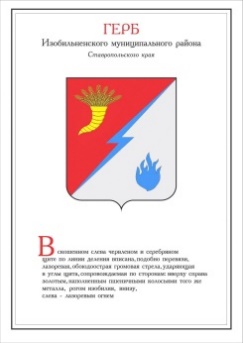 ДУМА ИЗОБИЛЬНЕНСКОГО городского округаСТАВРОПОЛЬСКОГО КРАЯПЕРВОГО СОЗЫВАРЕШЕНИЕ25 июня 2021 года                         г. Изобильный                                №518О плане работы Думы Изобильненского городского округаСтавропольского края на второе полугодие 2021 годаВ соответствии со статьей 4 Регламента Думы Изобильненского городского округа Ставропольского края, утвержденного решением Думы Изобильненского городского округа Ставропольского края от 20 февраля 2018 года №89 Дума Изобильненского городского округа Ставропольского края РЕШИЛА:1. Утвердить план работы Думы Изобильненского городского округа Ставропольского края на второе полугодие 2021 года согласно приложению.2. Настоящее решение вступает в силу со дня его принятия.Председатель Думы Изобильненского городского округа Ставропольского края                                                               А.М. РоговПлан работы Думы Изобильненского городского округа Ставропольского края на второе полугодие 2021 годаI. Заседания Думы Изобильненского городского округаВопросы, подлежащие рассмотрению Думой Изобильненского городского округа:II. Нормотворческая работа Думы Изобильненского городского округаIII. Работа комитетов и Президиума Думы Изобильненского городского округаПриложениек решению Думы Изобильненского городского округа Ставропольского краяот 25 июня 2021 года №518к решению Думы Изобильненского городского округа Ставропольского краяот 25 июня 2021 года №518№Наименование мероприятийСрокипроведенияОтветственные12341.Об исполнении бюджета Изобильненского городского округа Ставропольского края за первое полугодие 2021 годаавгустадминистрация Изобильненского городского округа Ставропольского края (далее – администрация городского округа)комитет Думы Изобильненского городского округа Ставропольского края по вопросам бюджета и экономики (далее – комитет по вопросам бюджета)2.Об утверждении прогнозного плана (программы) приватизации муниципального имущества Изобильненского городского округа Ставропольского края на 2022 годавгустадминистрация городского округа комитет Думы Изобильненского городского округа Ставропольского края по вопросам управления собственностью городского округа, промышленности, транспорта, связи и коммунального хозяйства (далее – комитет по вопросам управления собственностью городского округа)12343.Об утверждении Правил землепользования и застройки Изобильненского городского округа Ставропольского краяавгустадминистрация городского округакомитет по вопросам управления собственностью городского округа4.О присвоении звания «Почетный гражданин Изобильненского городского округа»августГлава Изобильненского городского округа Ставропольского края председатель Думы Изобильненского городского округа Ставропольского края (далее – председатель Думы городского округа)депутаты Думы Изобильненского городского округа Ставропольского края (далее – депутат Думы городского округа)5.О деятельности органов местного самоуправления Изобильненского городского округа Ставропольского края, направленной на сохранение, использование и популяризацию объектов культурного наследия (памятников истории и культуры), находящихся в собственности Изобильненского городского округа Ставропольского краяавгустадминистрация городского округакомитет Думы Изобильненского городского округа Ставропольского края по социальной политике, вопросам здравоохранения, образования, культуры, спорта и взаимоотношений с общественными организациями (далее – комитет по социальной политике)6.Сообщение депутатов Думы Изобильненского городского округа Ставропольского края о реализации своих прав и исполнении депутатских полномочийавгустВайкок А.Ш.Четвериков Г.В.комитет Думы городского округа по вопросам депутатской деятельности, этике и Регламенту(далее – комитет по вопросам депутатской деятельности)профильные комитеты Думы городского округа12347.Об утверждении Порядка участия Изобильненского городского округа в организациях межмуниципального сотрудничестваавгустаппарат Думы Изобильненского городского округа Ставропольского края (далее – аппарат Думы городского округа)комитет Думы Изобильненского городского округа Ставропольского края по вопросам законности и местного самоуправления (далее – комитет по вопросам законности)8.Об исполнении бюджета Изобильненского городского округа Ставропольского края за        9 месяцев 2021 годаоктябрьадминистрация городского округакомитет по вопросам бюджета9.О ходе выполнения Плана мероприятий по выполнению наказов избирателей депутатам Думы Изобильненского городского округа первого созыва, утвержденного решением Думы Изобильненского городского округа Ставропольского края от 17 августа 2018 года №166октябрьадминистрация городского округакомитет по вопросам управления собственностью городского округадепутаты Думы городского округа10.О внесении изменений в решение Думы Изобильненского городского округа Ставропольского края от 29 июня 2018 года №144 «О почетных званиях в Изобильненском городском округе Ставропольского края»октябрьадминистрация городского округа комитет по вопросам законностикомитет по социальной политике11.О внесении изменений в Положение о служебных жилых помещениях специализированного жилищного фонда Изобильненского городского округа Ставропольского края, утвержденное решением Думы Изобильненского городского округа Ставропольского края от                    29 июня 2018 года №147октябрьадминистрация городского округа комитет по вопросам управления собственностью городского округа123412.Сообщение депутатов Думы Изобильненского городского округа Ставропольского края о реализации своих прав и исполнении депутатских полномочийоктябрьМазепа В.П.Шеин В.А.комитет по вопросам депутатской деятельностипрофильные комитеты Думы городского округа13.О бюджете Изобильненского городского округа Ставрополь-ского края на 2022 год и плано-вый период 2023 и 2024 годов декабрь администрация городского округакомитет по вопросам бюджетаКонтрольно-счетный орган Изобильненского городского округа Ставропольского края (далее – Контрольно-счетный орган)14.О плане работы Думы Изобильненского городского округа Ставропольского края на первое полугодие 2022 годадекабрьаппарат Думы городского округакомитеты Думы городского округа 15.Об отчете Контрольно-счетного органа Изобильненского городского округа Ставропольского края за 2021 годдекабрьКонтрольно-счетный орган16.Об отчете Общественной молодежной палаты при Думе Изобильненского городского округа Ставропольского края за 2021 годдекабрьОбщественная молодежная палата при Думе Изобильненского городского округа Ставропольского края17.О внесении изменений в Устав Изобильненского городского округа Ставропольского краяпо мере необходимостиаппарат Думы городского округакомитет по вопросам законности18.О внесении изменений в бюджет Изобильненского городского округа Ставропольского края на 2021 год и плановый период 2022 и 2023 годовпо мере необходимости администрация городского округакомитет по вопросам бюджета123419.О внесении изменений в ранее принятые правовые акты Думы городского округа с целью приведения их в соответствие с действующим законодательствомпо мере необходимостиадминистрация городского округапрофильные комитеты Думы городского округа20.О признании утратившими силу некоторых решений совета Изобильненского муниципального района Ставропольского края, представительных органов поселений, входивших в состав Изобильненского районапо мере необходимостиаппарат Думы городского округакомитет по вопросам законностиадминистрация городского округа1.Участие в проработке проектов законов Ставропольского края, направленных Думой Ставропольского края в органы местного самоуправления городского округа для внесения в них замечаний и предложенийрегулярнокомитеты Думы городского округааппарат Думы городского округаадминистрация городского округа2.Разработка в порядке законодательной инициативы собственных проектов законов Ставропольского края и внесение их в Думу Ставропольского краяпо мере необходимостикомитеты Думы городского округааппарат Думы городского округаадминистрация городского округа1.Заседания Президиума Думы городского округане реже одного раза в два месяцапредседатель Думы городского округа аппарат Думы городского округа2. Рассмотрение проектов правовых актов Думы городского округа и выработка по ним заключенийвесьпериодкомитеты Думы городского округа 12343.Подготовка собственных проектов правовых актов и внесение их на рассмотрение Думы городского округа по собственному планукомитеты Думы городского округа4.Осуществление контрольных функций за выполнением правовых актов Думы городского округа:весьпериод комитеты Думы городского округаПрезидиум Думы городского округа4.1.о ходе выполнения решения Думы городского округа от 26 февраля 2021 года №472 «О деятельности органов местного самоуправления Изобильненского городского округа Ставропольского края по созданию и содержанию мест (площадок) накопления твердых коммунальных отходов, определению схемы их размещения и ведению соответствующего реестра»августадминистрация городского округакомитет по вопросам управления собственностью городского округа5.Рассмотрение проектов муниципальных программ Изобильненского городского округа Ставропольского края и внесения в них изменений. Подготовка заключений на указанные проекты по мере необходимостиПрезидиум Думы городского округакомитеты Думы городского округаконтрольно-счетный органIV. Организационная работаIV. Организационная работаIV. Организационная работаIV. Организационная работа1.Заседания Думы городского округа не реже одного раза в три месяцапредседатель Думы городского округааппарат Думы городского округа 2.Заседания комитетов Думы городского округа согласно планамработыпредседатель Думы городского округапредседатели комитетов Думы городского округадепутаты Думы городского округааппарат Думы городского округа12343.Проведение публичных слушаний по проектам решений:о бюджете Изобильненского городского округа Ставропольского края на 2022 год и плановый период 2023 и 2024 годов;декабрьадминистрация городского округакомитет по вопросам бюджетаКонтрольно-счетный органо внесении изменений в Устав Изобильненского городского округа Ставропольского краяпо мере необходимостипредседатель Думы городского округааппарат Думы городского округапредседатели комитетов Думы городского округа4.Совещания у председателя Думы Изобильненского городского округа Ставропольского краяпо мере необходимостипредседатель Думы городского округааппарат Думы городского округа5.Организационное обеспечение подготовки и проведения          19 сентября 2021 года выборов депутатов:Государственной Думы Федерального Собрания Российской Федерации VIII созыва; Думы Ставропольского края  VII созыва июль – сентябрьпредседатель Думы городского округааппарат Думы городского округа6.Организация методической и практической помощи депутатам Думы городского округа в осуществлении ими собственных полномочийвесь периодаппарат Думы городского округа7.Обеспечение информирования населения Изобильненского городского округа Ставропольского края о деятельности Думы городского округа и ее правовых актах через СМИ и официальный сайтвесьпериодаппарат Думы городского округа